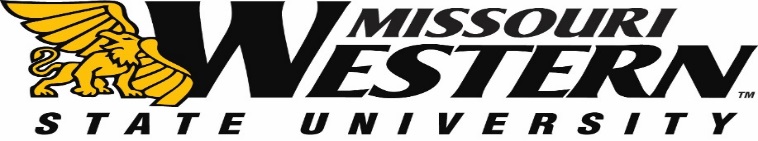 FORMAL BID FB23-053FOR       UNDERGROUND CONDUIT & CABLING TO SPRING SPORTS COMPLEXSubmission Deadline:  NOVEMBER 2, 20222:00 p.m. Central TimeQuestions and/or requests for clarification of this FB should be submitted via email to the Purchasing Manager, Kelly Sloan at purchase@missouriwestern.edu. All questions and/or clarifications can be sent at any time regarding this FB to the Purchasing Department until 12:00pm on October 26, 2022.  Questions received after this date may not be answered.  Please reference the FB23-053 on all correspondence.   Answers to the submitted questions will be e-mailed to each vendor as an addendum to this solicitation.  It is the responsibility of all interested parties to read this information and return it as part of the FB confirming receipt.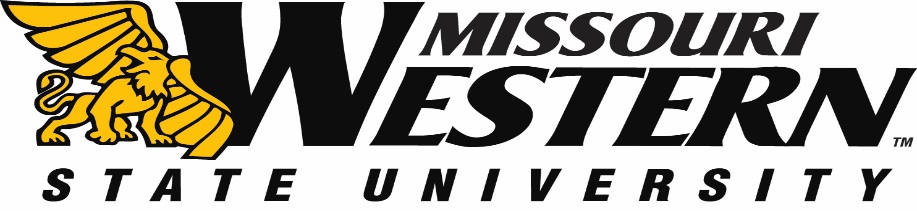 BID SPECIFICATION SHEET FOR FB23-053UNDERGROUND CONDUIT & CABLING TO SPRING SPORTS COMPLEXSummaryMissouri Western State University (MWSU) requests bids for the installation and certification of an appropriate underground pathway and cabling to support data networking requirements at the Spring Sports Complex per the following specifications. This includes installation of underground pathways for, and installation of, fiberoptic cable for the Beshears Hall residence hall to two press-box locations at the Spring Sports Complex. This also includes the installation of underground pathways, copper data cable, and mounting poles from each press-box location to an outfield camera location at each field. Refer to attached map for locations and suggested conduit paths.Scope and Specifications – Fiberoptic Cable and PathwayProvide and install 1 ¼” (min.) HDPE underground conduit from Beshears Hall south-side wiring closet to baseball and softball press-box buildings. Installer may tie into existing underground conduit outside Beshears Hall using a handhole, as long as existing cabling is not damaged.Provide and install an appropriate number of 24x36x36 underground handholes along the conduit route. Handholes are required near entrances to Beshears Hall and each press-box building. A handhole is also required near the entrance to the Missouri Conservation office building for future connections. Handholes are to be placed approximately 500’ apart along the route.Provide and install #12 solid copper tracer wire in all underground conduit for future locating services.Provide and install appropriate 12ct Singlemode fiber optic cable from Beshears Hall wiring closet to baseball press-box building, and from baseball press-box building to softball press-box building. Include 3’ (min.) service loops at all termination locations and all handholes.Provide and install new fiber housings, panels, and SC-APC fiber terminations for all fibers in Beshears Hall, baseball press-box, and softball press-box buildings.Scope and Specifications – Copper Cable, Pathway, and Mounting PolesProvide and install 15’ mounting pole, including concrete footing, at each designated location in outfields of baseball and softball fields for camera mounting.Provide and install 1 ¼” (min.) HDPE underground conduit between each press-box building and associated outfield camera mounting pole. Conduit may tie into fiber optic cable conduit pathway as provided and installed above.Provide and install an appropriate number of 24x36x36 underground handholes along the conduit route. A handhole is required near each mounting pole and each building entrance or conduit connection. Handholes are to be placed no further than 500’ apart as necessary.Provide and install #12 solid copper tracer wire in all underground conduit for future locating services.Provide and install standard two (2) standard Category 6 outdoor-rated cables from each press-box to the associated outfield mounting poles. Installer shall leave enough cable length at mounting poles to reach top of pole and a 3’ (min.) service loop in adjacent handhole.Provide and install wall-mount 12-port Category 6 rated patch panel in each press-box building. Terminate associated cables to patch panel. (Panel eg: Tripplite part number N250-P12)NOTE: Missouri Western will terminate cable at mounting poles when installing cameras.General Specifications and RequirementsInstaller shall provide all necessary equipment to perform the above installations and testing.Installer is responsible for contacting and coordinating utility locates.Installer shall tear out, remove, and replace any concrete needed to run conduit into buildings.Installer shall avoid damage to any existing pavement. If require to tear out and remove any pavement, installer shall replace said pavement.Installer shall regrade and reseed any disturbed soil and grass as needed.Installer shall test, label, and document all installed cables and hardware.Installer shall prepare and submit shop drawings, testing reports, as-built drawings, and cabling documentation. This shall include as-built locations of underground conduit.Installer shall provide 1-year warranty on parts and installation.NO MANDATORY PRE-BID MEETINGNo pre-bid meeting is scheduled.  Contact Fred Nesslage if you would like to tour the area 816-271-4564.  BID INFORMATIONSealed bids must be submitted no later than November 2, 2022 2:00 p.m. Central Time to:Missouri Western State UniversityPurchasing, Popplewell Hall 2214525 Downs DriveSt. Joseph, MO  64507Electronic or faxed bids will not be accepted. Missouri Western reserves the right to accept or reject any or all bids. Responses must be signed and sealed in mailing envelopes with the Respondent’s name and address clearly written on the outside.  The Formal Bid Number (FB23-053) shall also be clearly marked on the outside of the envelope or package.  Bids may not be accepted if the FB number is not on the outside of the envelope.MWSU reserves the right to award to the bidder whose bid complies with all mandatory specifications and requirements and is the lowest and best bid for supplies. Missouri Western reserves the right to accept or reject any or all items of this bid.Bid will be evaluated and awarded as a whole; to one vendor.  Bid awarded as a whole project and not as separate projects.All questions should be directed to Kelly Sloan, Purchasing Manager purchase@missouriwestern.edu. Pricing must be FOB Missouri Western State University.Include with your bid:Current signed W-9Pricing sheet page 5Include any addendum(s) with your initialsInvitation to bid (separate document)Completed page 7Completed MOU signature pages (the last three pages of E-Verify) info page 6Bid Bond in the amount of 5% of the total amount of bid (A Performance Bond will be required of the awarded vendor)PRICING SHEET FOR FB23-053UNDERGROUND CONDUIT & CABLING TO SPRING SPORTS COMPLEXBase Bid				$ __________________________Company _________________________________________________Phone Number:________________________________________________Authorized Signature 						   Date ______________This will be a prevailing wage project.Bidders must submit a notarized Affidavit of Work Authorization and completed MOU signature pages, per attached memorandum dated January 2014, with their bids.Annual Wage Order Number 29 is currently in effect.  A copy of this order will be attached separately once bid is awarded.A Certificate of Liability Insurance will also be required with MWSU listed as an additional insured and a performance bond.Missouri Revised Statute Chapter 292.675 went into effect on August 28, 2008, all on-site employees are required to complete the ten-hour safety training program.PROJECT INFORMATIONTO:			ALL BIDDERS FROM:           	MISSOURI WESTERN STATE UNIVERSITYDATE:  		January 2014RE:			ADDITIONAL BID SUBMISSION REQUIREMENTSPlease review Missouri statute, 285.530 RSMo, regarding employment of unauthorized aliens. Pursuant to RSMo 285.530 (1), No business entity or employer shall knowingly employ, hire for employment, or continue to employ an unauthorized alien to perform work within the State of Missouri, and (2), the bidder must affirm its enrollment and participation in a federal work authorization program with respect to the employees proposed to work in connection with the services requested herein by:Submitting a completed, notarized copy of AFFIDAVIT OF WORK AUTHORIZATION (attached) and,Providing documentation affirming the bidder’s enrollment and participation in a federal work authorization program (see below) with respect to the employees proposed to work in connection with the services requested herein.A copy of RSMo 285.530 can be viewed in its entirety at:https://revisor.mo.gov/main/OneSection.aspx?section=285.530E-Verify is an example of a federal work authorization program.  Acceptable enrollment and participation documentation consists of completed copy of the E-Verify Memorandum of Understanding (MOU).  For vendors that are not already enrolled and participating in a federal work authorization program, E-Verify is available at:https://www.e-verify.gov/The successful bidder will be required to submit a notarized Affidavit of Work Authorization and the completed MOU signature pages (the last three pages) with their bid.  A bid that does not include these items may be deemed non-responsive.WORK AUTHORIZATION AFFIDAVITPURSUANT TO R.S.Mo. §285.530(For all bids in excess of $5,000.00)Effective 1/1/09State of Missouri		)				)ssCounty of Buchanan		)Comes now ________________________________ (Name of Business Entity Authorized Representative) as _____________________ (Position/Title) first being duly sworn on my oath, affirm __________________________ (Business Entity Name) is enrolled and will continue to participate in the E-Verify federal work authorization program with respect to employees hired after enrollment in the program who are proposed to work in connection with the services related to contract(s) with the State of Missouri for the duration of the contract(s), if awarded in accordance with subsection 2 of section 285.530, RSMo.  I also affirm that ____________________________ (Business Entity Name) does not and will not knowingly employ a person who is an unauthorized alien in connection with the contracted services provided under the contract(s) for the duration of the contract(s), if awarded.In Affirmation thereof, the facts stated above are true and correct.  (The undersigned understands that false statements made in this filing are subject to the penalties provided under section 575.040, RSMo.)Subscribed and sworn to before me this _____________ of ___________________.  I am 						(DAY)		(MONTH, YEAR)commissioned as a notary public within the County of _____________________, State of  							(NAME OF COUNTY)_______________________, and my commission expires on _________________.	(NAME OF STATE)						(DATE)Authorized Representative’s SignaturePrinted NameTitleDateE-Mail AddressE-Verify Company ID NumberSignature of NotaryDate